The 3 Sisters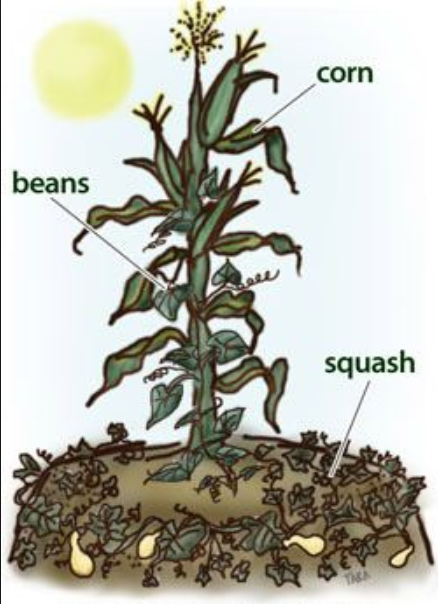 Sister #1: What am I?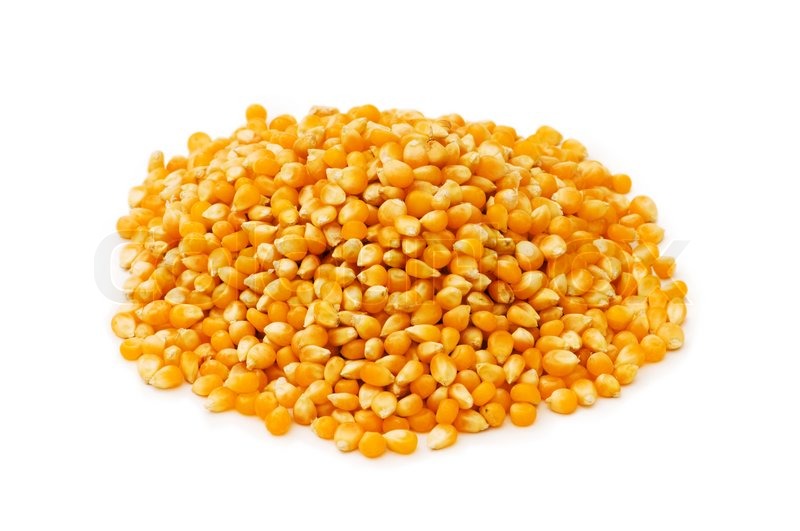 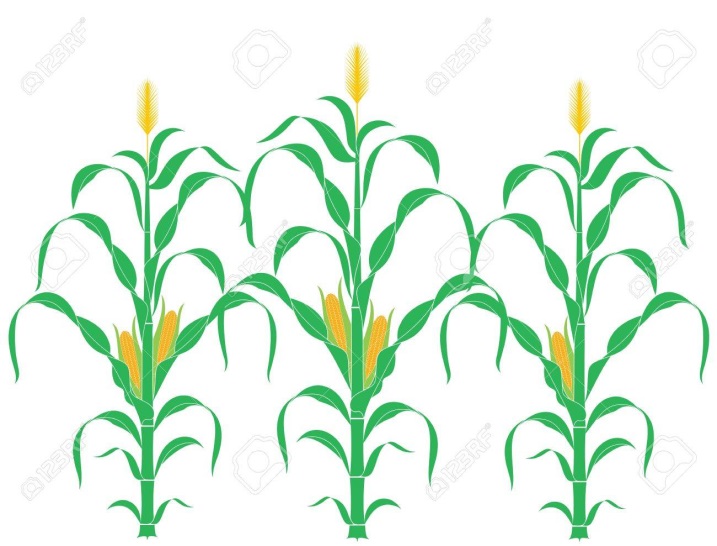 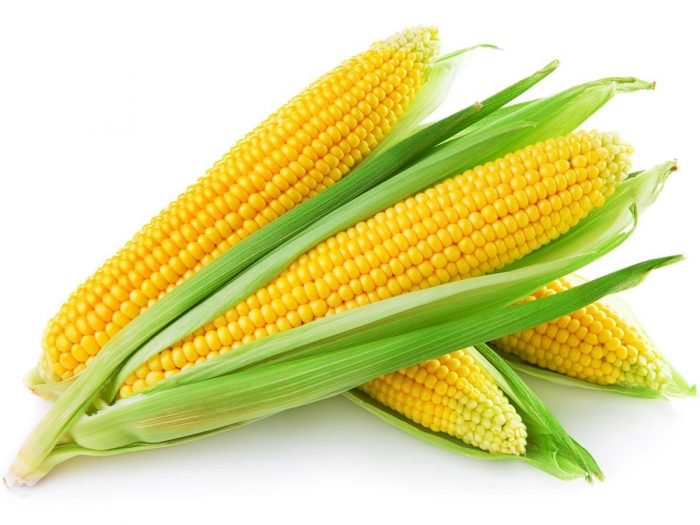 Sister #1Corn provides a natural pole for bean vines to climb.Sister #2: What am I?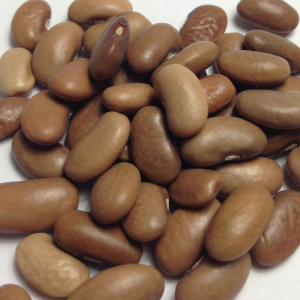 .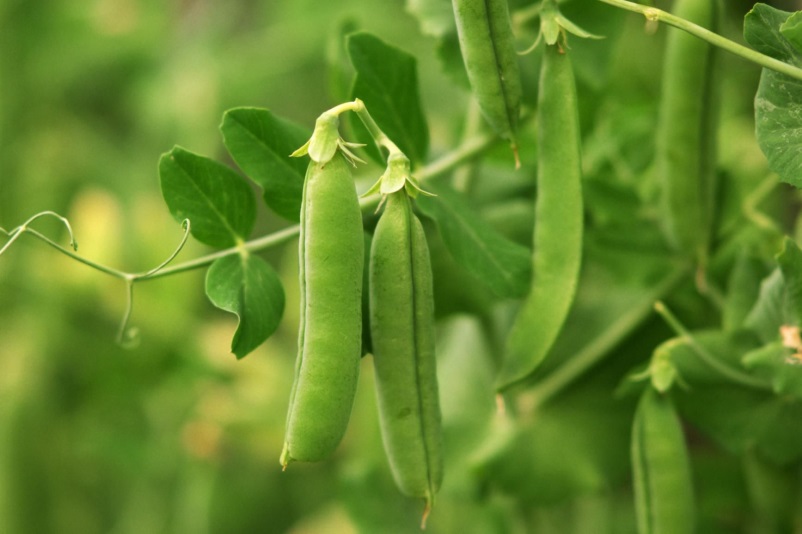 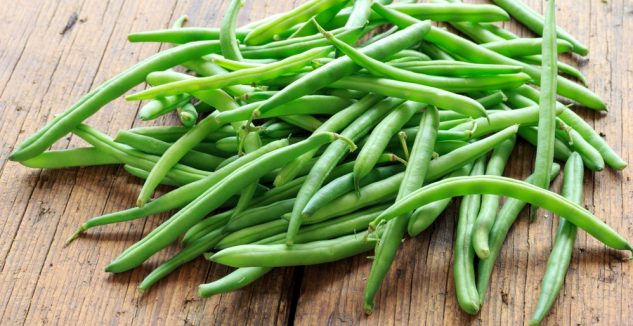 Sister #2
Bean vines help stabilize the corn plants, making them less vulnerable to blowing over in the wind. Sister #3: What am I?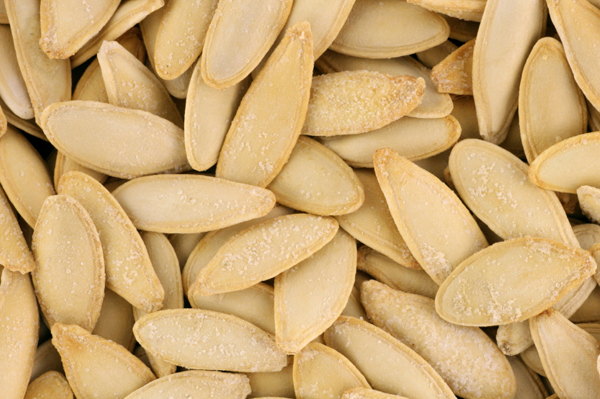 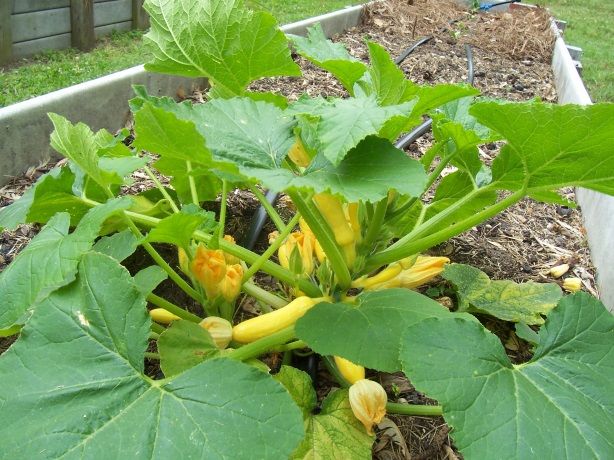 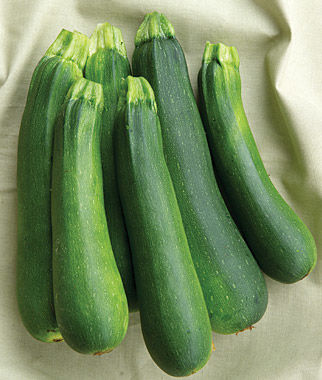 Sister #3Shallow-rooted squash vines give shade and prevent the soil from evaporating.Spiny squash plants also help discourage predators from approaching the corn and beans.